John Cresswell RogersJohn Cresswell Rogers was born in Bushey, the fourth of eleven children. His parents, Frederick Albert Rogers and Elizabeth Sara Bowley originally lived in London. They were married on 14 October 1877 in the parish of Battersea, St Mary, and by 1881 had moved to Bushey. They lived in Aldenham Road, where four of their children, including John, were born.  Frederick Rogers was a painter and decorator and soon after John’s birth the family moved to Kentish Town.  When John left school he was employed as a builder’s labourer. He served as 3/8200 Private with the Norfolk Regiment in 1914 at the age of 31 and died of wounds on 19 Dec 1915. He was buried at Bethune Town Cemetery near Arras in France and is commemorated at St Matthew’s Church, quite close to Aldenham Road where he was born. 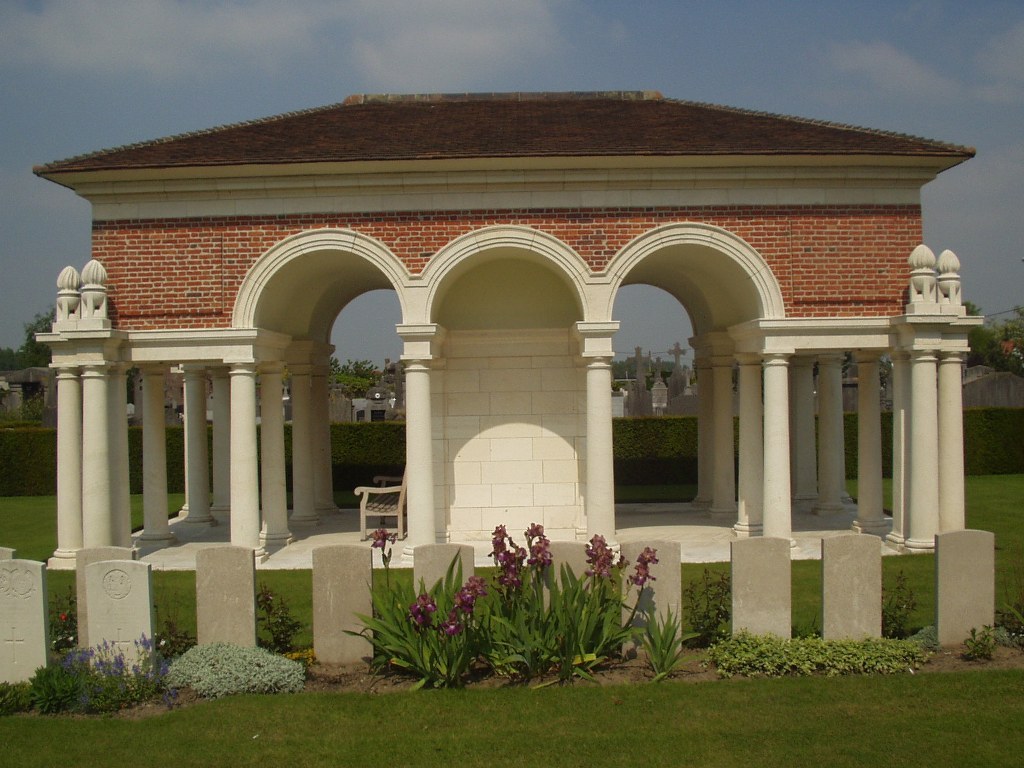 